案例十二　獨特的我 在一年級上學期，學校安排跨學科學習主題「獨特的我」；各科按學生學習進程，布置學習內容，有序開展主題學習。由於此學習主題涉及眾多科目的課程統整，篇幅太長；因此，教學流程只重點介紹中文科和圖書課的教學安排。中文科單元包括兩篇以孩子成長為題材的課文，其中童詩《我真棒》讓學生了解自己已經長大，可以自行完成很多事情，而通過篇章《我不哭了》，學習管理情緒、體會別人的感受，並從不同的角度看問題。此外，教師會安排學生就主題進行延伸閱讀，閱讀指定篇章和自選網上篇章，以提高學生的閱讀量。圖書課透過閱讀圖畫書《我》，讓學生學習了解和接納自己，以及欣賞每一個人的獨特性。科　組：中文科、圖書組級　別：小一主　題：獨特的我課　時：8教節（中文科6節，圖書課2節）學習重點：中文科閲讀理解課文內容運用文題聯想法，推測課文內容認識朗讀的基本要求：不丟字、不加字；讀準字音，並恰當停頓語文學習基礎知識學習和運用句式「……和……」複習逗號和句號，認識頓號品德情意認識和欣賞成長中的自己學習管理情緒思維培養聯想力和慎思明辨能力圖書組圖文對讀，理解圖書內容認識每個人都是獨特和重要的閲讀資源：講讀課文：《我真棒》、《我不哭了》自讀課文：《威威當哥哥》、《傘》網上閱讀：《我是媽媽的好幫手》、《星期日農夫》、《珍惜玩具》、《我終於得到老師的讚賞！》、《牙痛》、《我不開門》、《偏食的小明》圖畫書：《我》（張蓬潔/文．圖），2007。獨特的我讀書會課業一（一）	想一想，你會用甚麼詞語形容自己和家人？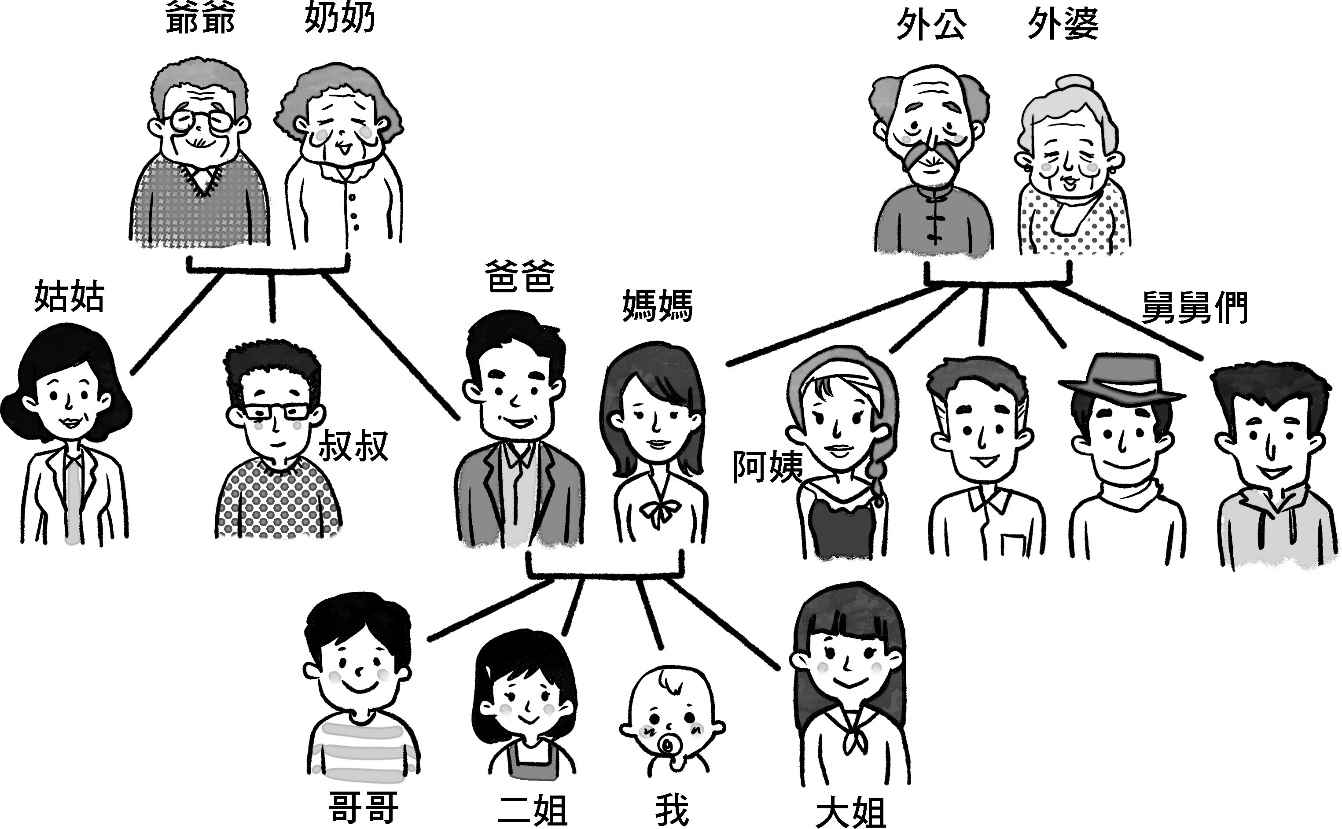 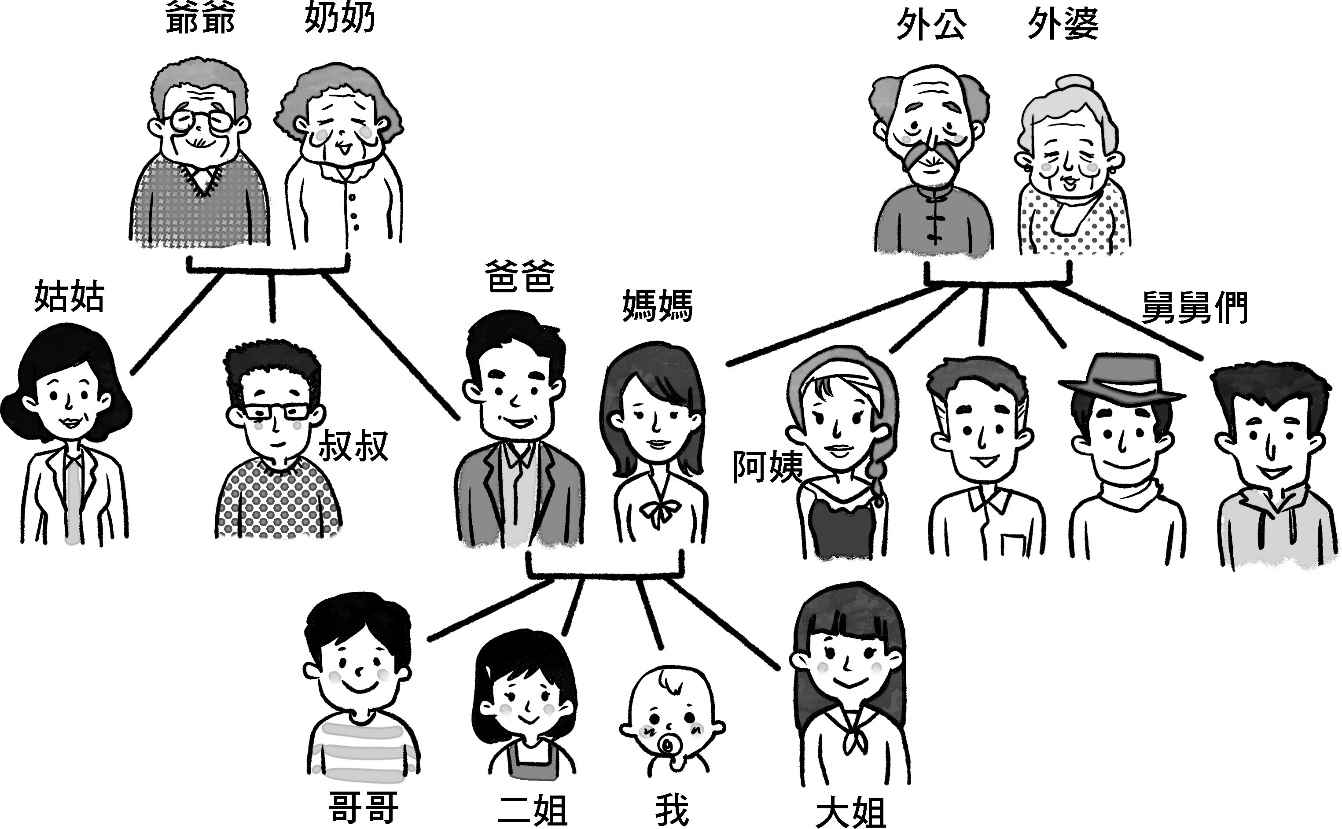 參考詞語：年幼、年長、高大、美麗、可愛、親切、聰明同學也可以寫上自己想到的詞語啊！（二）	想一想，你會用甚麼形容詞形容你的組員？例：活潑好動的陳小明1.		的	2.		的	獨特的我讀書會課業二一、想一想，你跟以前有甚麼改變。我比以前	和	。二、比一比，你和家人有甚麼分別。例：姐姐年紀比我大。1.		比	。2.		比	。3.		比	。獨特的我讀書會課業三一、	你會怎樣表達對家人、朋友的欣賞和愛護？在空格內畫一畫。二、	對家人和朋友表達了愛，你會有甚麼感受？對家人和朋友表達了愛，我感到	。緊密規劃的主題閲讀配合跨課程閱讀的主題「獨特的我」，教師運用教科書課文加上圖畫書等閱讀資源，引導學生對成長中的自己有更深刻的認識。「獨特的我」主題閲讀規劃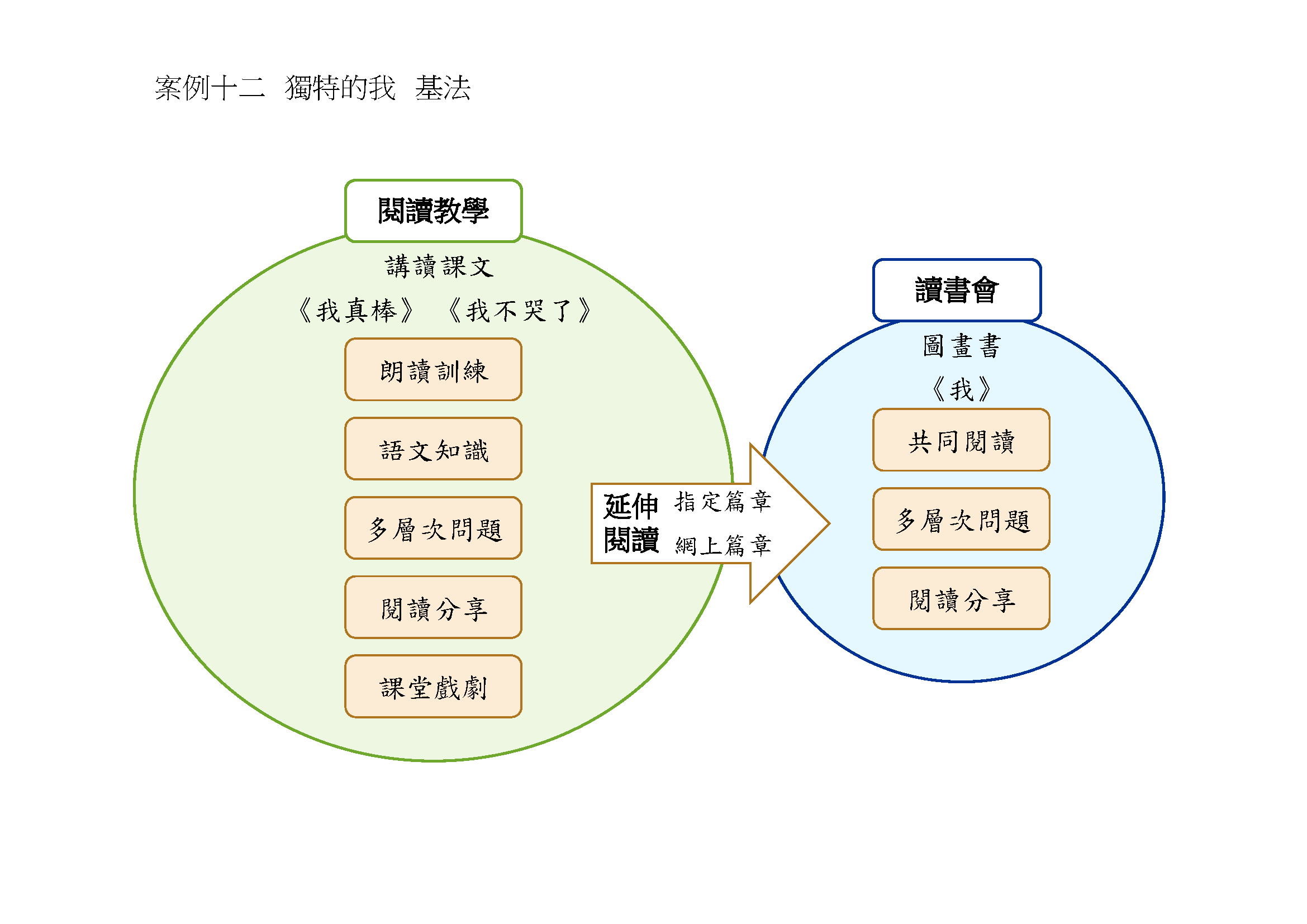 通過講讀課文和延伸閱讀篇章，學生學會欣賞成長中的自己，並學習管理情緒；繼而在讀書會閱讀圖畫書《我》，進一步認識到每個人都是獨特和重要的，無須跟別人比較。多元訓練的閲讀教學閱讀教學方面，配合小一學生的學習需要和篇章體裁特色，教師很重視朗讀的指導。第一篇《我真棒》是簡短的童詩，教師以範讀導入，並在學生充分理解詩歌內容後，再指導朗讀技巧，除了教導學生注意朗讀時不丟字、不加字和讀準字音外，更重要的是要讀出節奏，表達詩歌的思想感情。學生對朗讀有了基本認識，到了學習第二篇《我不哭了》時，就可以運用學過的朗讀技巧。教師運用不同層次的問題，幫助學生更深入理解課文內容，發展思維能力。教師又指導學生演出課堂戲劇，過程中引發學生思考人物的說話，深化學生對課文內容的理解。此外，教師也重視字詞及語文知識教學，並把語文知識及課文內容有機結合，例如：在《我真棒》教導學生認識和運用句式「……和……」，以及用「你真棒」向別人表示讚賞；在《我不哭了》複習逗號、頓號，連繫朗讀節奏的訓練。同儕互動的分享閲讀圖畫書《我》的內容與課文相關，主題更見深入，引導學生認識自己是獨一無二的，無須與別人比較。由於小一學生仍在學習閱讀的方法，需要教師的指導，因此教學設計採取「共同閱讀，小組分享」的方式，以多層次問題引導學生理解圖書內容，並在小組裏分享自身的體驗，同時聆聽同學的想法。學生進行閱讀分享的安排早見於兩篇課文教學，有助培養學生在小組裏分享個人經驗的常規。周次學科跨學科學習內容8-15常識認識身體各部位，明白長大後，能力和外貌都會改變。參觀香港科學館的「生命科學」展覽，加深對人體結構和各器官功能的認識，明白生命的奧妙。（全方位學習）8-11視藝學習繪畫自畫像，發展觀察人物和欣賞畫像的能力，同時培養欣賞個人的獨特性。9-11數學讓學生因應自己的「頭圍」大小，製作屬於自己的「頭尺」。利用「頭尺」量度身軀、腿、全身及雙手展開的長度，了解每個人都是獨特的，從而學會欣賞自己。10-11聖經閱讀圖畫書《我不知道我是誰》了解自己的身份，明白認識自己的重要。11-12音樂學習用身體不同部位創作各種動作，模仿動物或人物的動作來反映聲音的特質，並從律動中突顯獨特的個性。9-14中文透過單元「一天天成長」學習管理情緒，並從不同角度看問題，體會別人的感受，認識和欣賞成長中的自己。12-14圖書閱讀圖畫書《我》，學習了解和接納自己，欣賞每一個人的獨特性。14-15英文學習與身體各部位有關的字詞，嘗試簡單介紹自己，並培養不要以貌取人，尊重和欣賞別人的美德。12-16體育在了解自己身體的特徵後，創作屬於自己獨有的肢體動作，並與同學合作，串連成一組舞步。教學步驟說明中文科　第一至三節《我真棒》一、	引入教師板書課題《我真棒》，請學生想想那是甚麼意思？猜猜「我」做了甚麼「真棒」的事情呢？運用聯想力，猜想課文內容。二、	發展朗讀指導（一）請學生留心聆聽老師範讀課文《我真棒》，注意字詞讀音，並把不明白的字詞圈起來。學生以個別朗讀、分組朗讀等不同形式感知課文；教師就讀音或聲線大小給予回饋。朗讀導入，初步感知課文。字詞教學逐一板書學生提出的新詞，採用不同方法釋詞。利用板書或筆順動畫等策略，鼓勵學生用「口唱書空」學習生字的筆順。學生先想想以下問題的答案，然後跟鄰座同學說一說詩歌裏的「我」會做甚麼事情？為甚麼大家都誇「我」真棒？從哪裏知道「我」不但會自己做事，還做得好？你試過用「你真棒」來稱讚別人嗎？還有其他稱讚別人的說話或方法嗎？運用解釋、重整和創新等不同層次問題，引導學生理解課文。句式教學「……和……」讀一讀，看看句子(1)、(2)跟(3)，說說有何不同。我自己穿褲子。我自己穿襪子。我自己穿褲子和襪子。引導學生說出：句子(3)運用了「和」字，把(1)、(2)兩句合成一句，表達清楚和簡潔。展示例句：我會寫字和畫畫。我愛唱歌和跳舞。語文知識結合與情意教學。學生二人一組，運用句式輪流介紹兩件自己會做的事情，並互相稱讚。二人小組活動前，教師可邀請學生作示範。朗讀指導（二）學生再朗讀詩歌，要求朗讀時不丟字、不加字和讀音準確外，還要讀出恰當的停頓，表達詩歌的感情。在理解的基礎上加強朗讀訓練。三、	小結引導學生說說從課文中學到了甚麼。總結學習所得。為甚麼我們要「自己的事自己做」？四、	延伸閲讀回家閱讀指定的自讀篇章《威威當哥哥》，嘗試朗讀給父母或家人聽。鼓勵自主閱讀。自選網上閱讀：《我是媽媽的好幫手》、《星期日農夫》、《珍惜玩具》、《我終於得到老師的讚賞﹗》。中文科　第四至六節《我不哭了》一、	引入學生生活分享：你哭過嗎？那是為了甚麼？板書課題《我不哭了》，請學生說說課文的內容。運用聯想力，猜想課文內容。二、	發展朗讀指導留心聆聽教師範讀課文，注意字詞的讀音，並圈出生字新詞。全班分成四組，運用上一課所學的朗讀技巧，輪流朗讀課文段落；教師逐一給予回饋或評語。朗讀導入，感知課文。字詞教學（與上課處理大致相同，從略）引導學生思考和討論課文的「我」，為甚麼愛哭？有一天，「我」又哭起來，為甚麼沒人理會「我」？你認同「笑多麼好啊！」這句話嗎？為甚麼？你曾經哭個不停嗎？為甚麼？到底「哭」是否不好呢？運用複述、伸展、評價和創新等不同層次問題，促進學生理解課文內容。複習逗號、句號和頓號提問學生還記得逗號、句號和頓號嗎？請說一說
逗號、句號和頓號的用法有甚麼不同。展示例句，請學生在□裏填上逗號、句號或頓號。今天□我吃了白菜□魚和水果□我愛爸爸□媽媽□也愛爺爺□奶奶□再朗讀課文，要注意讀至標點符號時，適當停頓。戲劇活動再讀課文，說說課文中共有多少個人物。想像如果有一天「我」又哭了，但家人（爸媽和祖父母）都不理「我」，「我」會有甚麼感受？又會說甚麼話？學生分5人一組，自由分配角色。巡視各組的活動，因應需要指示學生根據課文和討論所得，用適當的語氣、動作、表情進行角色扮演。學生演出後，教師給予回饋，並選出表現最佳的組別。通過戲劇演出深化對課文的理解。三、	總結請學生說說大家對「哭」有何新的想法。反思學習所得。遇到不開心的事情，哭是很正常的反應，但大家不要用哭來讓家人順從自己、滿足自己的要求。同學已經長大了，遇到問題應與家人商量。「哭」不能解決問題，只會引來大家的不快，「笑」才會令一家人感到快樂。四、	延伸閲讀指定自讀篇章《傘》，然後朗讀給家人聽。鼓勵自主閱讀。自選網上閱讀：《牙痛》、《我不開門》、《偏食的小明》。教學步驟說明圖書課　　讀書會　第一節一、	引入請學生說說自己的身體是「小」還是「大」？為甚麼？展示圖畫書《我》的封面，提問：故事書的主角是誰？「我」的心情怎樣？為甚麼「我」會開心？師生共同閱讀圖畫書。引領思維閱讀：觀察圖書封面，提取重要信息，為閱讀做好準備。二、	發展理解圖畫書內容為甚麼頁2至3說「我」很小，也很大？從頁4至7，「我」的家有哪些人呢？總共多少人？請學生朗讀圖畫書。小組活動請學生輪流跟組員說說家裏有哪些人？總共多少人？最希望自己長大後會像哪位家人？為甚麼？抽樣邀請組別成員說說家裏有哪些人？長大後希望自己會最像哪位家人？為甚麼？板書學生形容自己和家人的詞語，協助學生完成讀書會課業一的題（一）。學習形容人物的詞語，並以工作紙鞏固所學。共同閱讀頁8至36，請學生說說「我」雖然有很多做得不好的地方，為甚麼媽媽還說「我」很重要？請留意頁20至29，除髮型、體重和動作外，「我」到底在哪些方面是獨一無二的？你覺得與你一組的同學特別嗎？請用合適的詞語，形容一下你的組員。完成讀書會課業一的題（二）。頁20至29的參考答案：樣貌、指紋、笑聲、想法、畫的圖。三、	小結看了這本圖畫書，你同意「我們每一個人不單重要，也非常特別。」這句話嗎？為甚麼？既然人人都有不同的特點，我們應該怎樣相處？姓名：班別：日期：1.		的我2.		的	3.		的	教學步驟說明圖書課　　讀書會　第二節一、	引入展示圖畫書，提問上一節我們在看哪本圖書？圖畫書《我》怎樣形容「我」？二、	發展繼續看圖畫書頁36至41，先跟鄰座同學說一說，然後說給全班聽。作者提出了哪些愛自己的方法？你能做到嗎？小組共讀頁42至53，分組討論為甚麼作者說不必和別人比較？作者說最重要是和自己比較，到底要比較的是甚麼？你覺得自己跟以前有甚麼改變？完成讀書會課業二。三、	總結及延伸引導學生說出：每個人都有自己的優點和特點，值得他人欣賞、尊重和愛護。如果很欣賞一個人，我們可以怎樣表達呢？你做過這些欣賞或尊重他人的事嗎？你有甚麼感受？情意培育：實踐對別人的欣賞和愛護。欣賞和愛護他人的方法很多，請想想你可以做的一件欣賞或愛護他人的事，並完成讀書會課業三。姓名：班別：日期：最重要是和自己比較。最重要是和自己比較。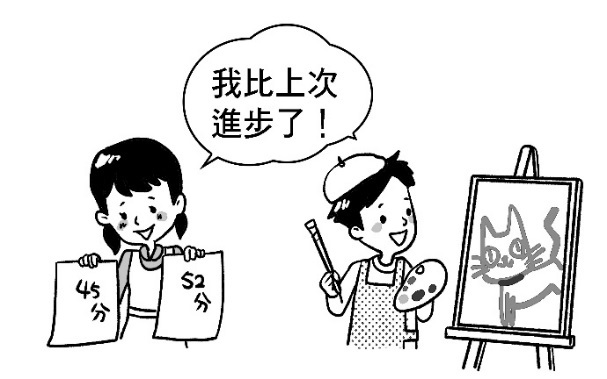 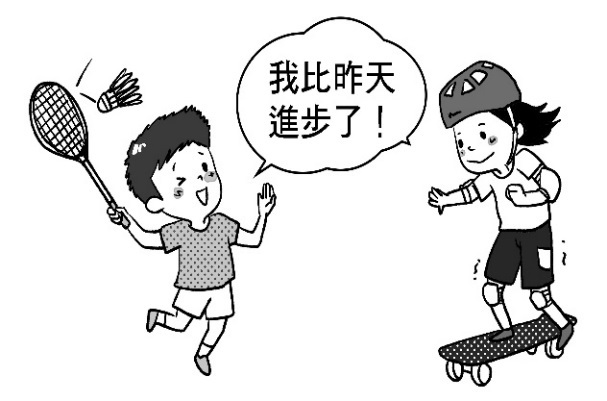 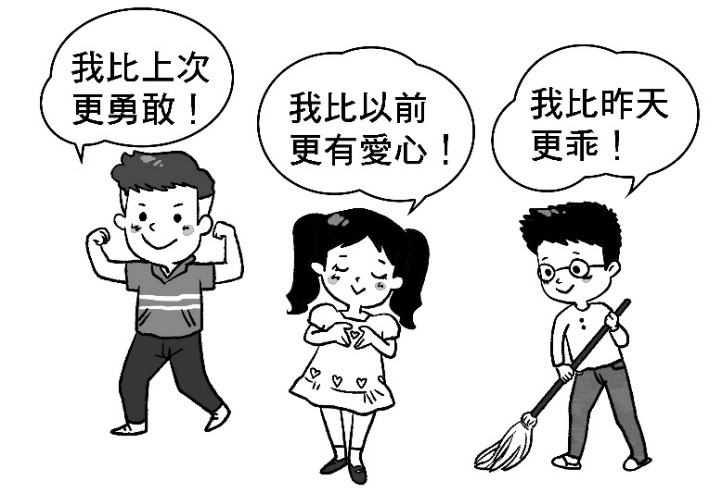 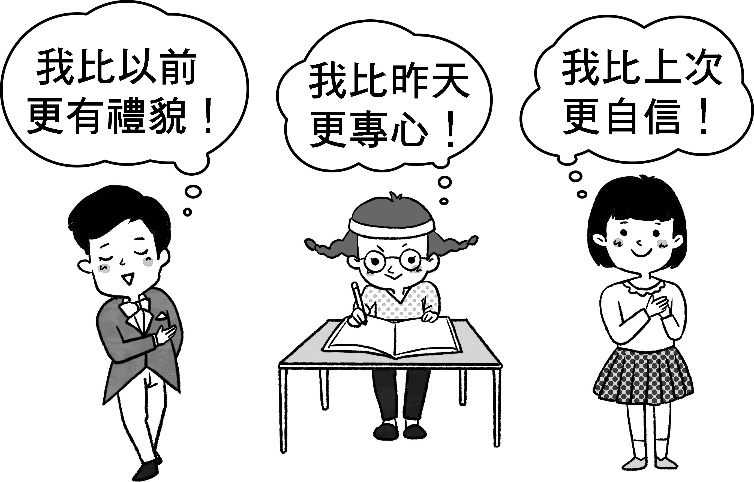 姓名：班別：日期：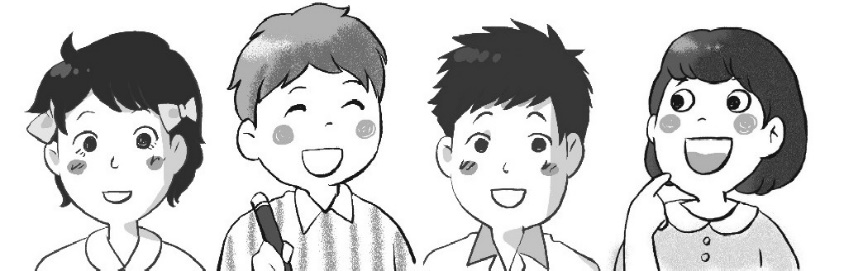 